Service Profileหน่วยงาน	งานเอดส์  โรงพยาบาลศีขรภูมิ  จังหวัดสุรินทร์วันที่ปรับปรุงข้อมูลล่าสุด		20  กรกฎาคม  พ.ศ. 25581. บริบท (Context)ก. หน้าที่และเป้าหมาย (Purpose)	ให้การดูแลผู้ติดเชื้อเอชไอวี/ผู้ป่วยเอดส์ ครอบคลุมการป้องกัน ควบคุมโรคและการรักษาพยาบาลตามมาตรฐานบริการและสิทธิประโยชน์	ข. ขอบเขตการให้บริการ ศักยภาพ ข้อจำกัด (Scope of Service)	ให้บริการดูแลผู้ติดเชื้อเอชไอวี/ผู้ป่วยเอดส์ในเขตอำเภอศีขรภูมิ ครอบคลุมตั้งแต่การให้การปรึกษาตรวจเลือด ให้บริการยาต้านไวรัสเอชไอวีแบบ One Stop Service ในวันศุกร์ที่ 1 และ 3 ของเดือน ให้บริการเยี่ยมบ้าน ป้องกันและควบคุมโรค รวมทั้งการช่วยเหลือทางด้านสังคมอื่นๆ โดยการปฏิบัติงานร่วมกันภายในคปสอ.ศีขรภูมิค. ผู้รับผลงานและความต้องการที่สำคัญ(ทบทวนจากผลการประชุมร่วมกับผู้ที่เกี่ยวข้องและความต้องการของผู้รับบริการผ่านแกนนำผู้ติดเชื้อ ในปี 2558)	ลูกค้าภายในลูกค้าภายนอกง. ประเด็นคุณภาพที่สำคัญ(Key Quality Issues)1. ผู้รับบริการได้รับบริการในการปรึกษาและตรวจเลือดเอดส์ด้วยความสมัครใจ2. ผู้รับบริการได้รับบริการยาต้านไวรัสเอชไอวี และการติดตามภาวะสุขภาพตามมาตรฐานการบริการจ. ความท้าทายความเสี่ยงสำคัญความท้าทาย1. ลดอัตราตายในผู้ติดเชื้อเอชไอวี/ผู้ป่วยเอดส์2. ลดอัตราการดื้อยาต้านไวรัสเอชไอวี3. ลดอัตราการขาดการติดตามการรักษาในผู้ติดเชื้อเอชไอวี/ผู้ป่วยเอดส์ที่ได้รับการรักษาด้วยยาต้านไวรัสเอชไอวี4. ความต่อเนื่องเชื่อมโยงของการดำเนินกิจกรรมด้านเอดส์ของหน่วยงานในพื้นที่5. การดำเนินกิจกรรมในพื้นที่ที่ต่อเนื่อง  ยั่งยืนของศูนย์องค์รวม      ความเสี่ยงสำคัญ1. การรักษาความลับของผู้รับบริการ2. ภาวะแทรกซ้อนของผู้ป่วยจากการรับประทานยาต้านไวรัสเอชไอวีในระยะยาว3. อัตราการเกิดเชื้อดื้อยาฉ. ปริมาณงานและทรัพยากร ( คน เทคโนโลยี เครื่องมือ )อัตรากำลังให้บริการในคลินิก- อายุรแพทย์			1	คน- เภสัชกร				1	คน- พยาบาลวิชาชีพ			2	คน- เจ้าพนักงานวิทยาศาสตร์การแพทย์	1	คน- เจ้าพนักงานเภสัชกรรมชุมชน	1	คน- พนักงานผู้ช่วยเหลือคนไข้		1	คน- แกนนำ				2-3	คนลักษณะสำคัญของงานบริการและปริมาณงาน2. กระบวนการสำคัญ (Key Processes) 3. ตัวชี้วัดผลการดำเนินงาน (Performance Indicator)สรุปผลการดำเนินงานคลินิกฟ้าใสตามตัวชี้วัดที่สำคัญได้ดังนี้จากตารางและผลการวิเคราะห์การดำเนินงานพบว่าข้อมูลของจำนวนผู้ที่มารับบริการตรวจหาเชื้อเอชไอวียังมีจำนวนไม่มากเมื่อเทียบกับสัดส่วนประชากรในเขตอำเภอ ซึ่งผู้รับผิดชอบได้วางแผนดำเนินงานเพื่อประชาสัมพันธ์ให้ประชาชนทราบถึงความสำคัญและตระหนักถึงความเสี่ยงของตนเองและเข้าสู่ระบบการดูแลรักษาแต่เนิ่นๆเพื่อลดอัตราตายของผู้ติดเชื้อเอชไอวี/ผู้ป่วยเอดส์	จากแผนภูมิแสดงอัตราการขาดการติดตามการรักษาของผู้ติดเชื้อเอชไอวี/ผู้ป่วยเอดส์พบว่ามีแนวโน้มที่ลดลง ซึ่งอาจเป็นผลจากการทบทวนและพัฒนาระบบการนัดและติดตามเยี่ยมบ้านผู้ รวมทั้งการส่งต่อข้อมูลภายในทีมผู้ดูแลจากแผนภูมิแสดงข้อมูลกระบวนการดูแลรักษาผู้ป่วยด้วยยาต้านไวรัสเอชไอวีซึ่งพบว่ายังเป็นโอกาสพัฒนา จึงวางแผนพัฒนาระบบการให้การปรึกษาเพื่อเริ่มยาต้านไวรัสเอชไอวี รวมทั้งจัดอบรมบุคลากรเพื่อฟื้นฟูกระบวนการให้การปรึกษาและส่งเสริมให้ผู้ป่วยและญาติผู้ดูแลเข้าใจและเห็นความสำคัญของการรักษาด้วยยาต้านไวรัสเอชไอวี ทั้งนี้ควรมีการทบทวนแฟ้มประวัติผู้ป่วยทุกรายเพื่อประเมินประวัติการได้รับยาต้านไวรัสเอชไอวีมาก่อนหน้าเพื่อประกอบการวิเคราะห์ข้อมูล		จากแผนภูมิแสดงอัตราการรับยาต่อเนื่องของผู้ที่รับยาต้านไวรัสเอชไอวีที่มีแนวโน้มเพิ่มขึ้น จากการวิเคราะห์พบว่าผู้ป่วยที่รับยาต้านไวรัสเอชไอวีมานานกว่า 1 ปี ส่วนใหญ่มีพฤติกรรมสุขภาพที่ดีในการดูแลสุขภาพของตนเอง อันเนื่องมาจากเห็นความเปลี่ยนแปลงของสุขภาพตนเองที่แข็งแรงขึ้น สามารถทำงานหาเลี้ยงตนเองและครอบครัวได้จึงเป็นแรงผลักดันในการดูแลตนเองอย่างต่อเนื่อง4. กระบวนการหรือระบบงานเพื่อบรรลุเป้าหมายและมีคุณภาพ4.1 ระบบงานที่ใช้อยู่ในปัจจุบัน (รวมทั้งการพัฒนาคุณภาพที่เสร็จสิ้นแล้ว)- Flow ระบบการให้บริการคลินิกฟ้าใส ดังนี้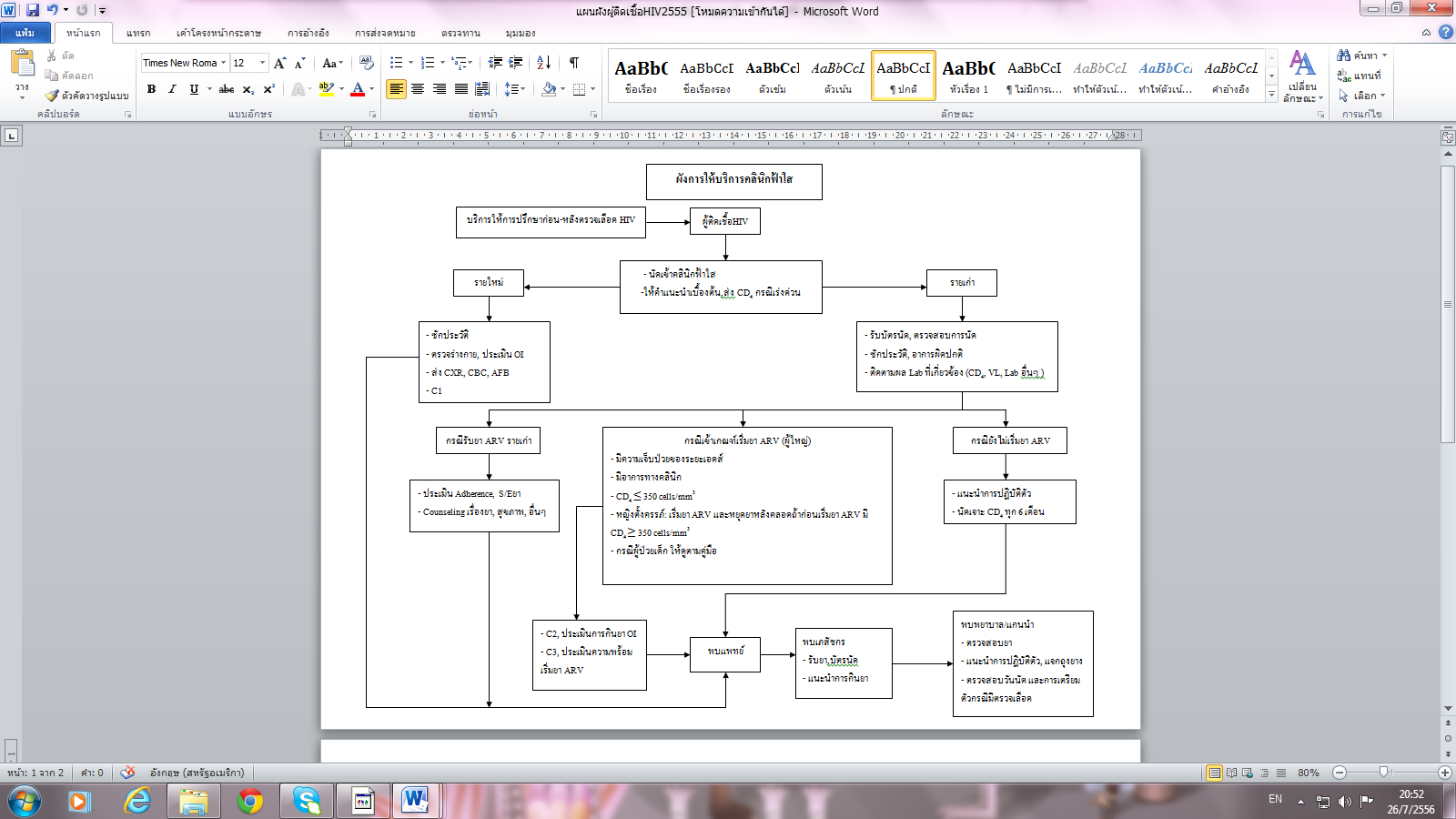 ระบบงานที่เกี่ยวข้อง	1.ระบบการดูแลผู้ป่วยโดยทีมสหวิชาชีพ(PCT)โดยมีการประเมินผู้ป่วยตามมาตรฐานการดูแลผู้ติดเชื้อเอชไอวี/ผู้ป่วยเอดส์ ซึ่งมีขั้นตอนดังนี้	- รับบัตรนัด ตรวจสอบการนัดและตรวจสอบสิทธิ์ผู้ป่วยที่คลินิกฟ้าใส- ส่งตรวจทางห้องปฏิบัติการตามนัด- ซักประวัติ คัดกรองอาการผิดปกติ วัดสัญญาณชีพและลงบันทึกในแฟ้มและโปรแกรม HOSxP กรณีเป็นผู้ป่วยรายใหม่ให้คำแนะนำการมารับบริการในคลินิกฟ้าใส- ประเมิน Adherence ด้วยการสัมภาษณ์และนับเม็ดยา- สัมภาษณ์ผู้ป่วยหญิงเพื่อส่งตรวจมะเร็งปากมดลูก- ให้การปรึกษาเพื่อเริ่มยาต้านไวรัสเอชไอวีกรณีนัดมาเริ่มยาต้านไวรัส ติดตามอาการต่อเนื่อง จัดกิจกรรมกลุ่มตามความเหมาะสม- ภายหลังส่งผู้ป่วยพบแพทย์และเภสัชกรแล้ว ตรวจสอบยาและบัตรนัด แนะนำการปฏิบัติตัว ในรายที่เริ่มยาใหม่ตรวจสอบความเข้าใจเรื่องการรับประทานยาทั้งผู้ป่วยและผู้ดูแล ให้การปรึกษาเพื่อเตรียมเริ่มยาต้านไวรัสในรายที่แพทย์วางแผนเริ่มยา- ติดตามผู้ป่วยที่ยังไม่มาตามนัด ในกรณีขาดนัดรวบรวมข้อมูลเพื่อติดตามเยี่ยมบ้าน- ลงทะเบียนในแฟ้มนัดผู้ป่วย 2.ระบบยา (PTC) มีการจัดระบบให้บริการ บริหารยาโดยมีเภสัชกรเป็นผู้จัดเตรียมและจ่ายยาพร้อมทั้งให้คำแนะนำและรับปรึกษาเรื่องการใช้ยา (Drug Counseling)   มีการประเมิน Adherence ด้วยการนับเม็ดยา กรณีผู้ป่วยรายที่อาจมีปัญหาในการรับประทานยาต้านไวรัสเอชไอวี เภสัชกรจะจัดยาเป็น Unit doseเพื่อให้สะดวกในการรับประทานยาและตรวจสอบเม็ดยา มีการเฝ้าระวังการแพ้ยาและป้องกันการแพ้ยาซ้ำ โดยสอบถามการแพ้ยาทุกครั้ง   ผู้ป่วยแพ้ยาจะมีกล่องข้อความที่แสดงในโปรแกรม HOSxP เพื่อป้องกันการสั่งใช้ยาที่แพ้ มีการค้นหาและรายงานความคลาดเคลื่อนทางยาใช้ระบบ Double check เฝ้าระวังการใช้ยาที่มีชื่อพ้อง มองคล้าย หลายความแรง(LASA)มีการเฝ้าระวังการเกิดปฏิกิริยาระหว่างยาวัณโรคและยาต้านไวรัสเอชไอวี (Drug interaction)การเฝ้าติดตามอาการไม่พึงประสงค์ และกำหนดข้อบ่งชี้ (Alarm Point) ในการหยุดยา และรายงานแพทย์ 	3.ระบบป้องกันการติดเชื้อ มีการเฝ้าระวังการแพร่กระจายเชื้อโดยการให้ผู้ป่วยทุกรายที่มีอาการไอเรื้อรังหรือเป็นวัณโรค สวมหน้ากากอนามัย แนะนำให้หลีกเลี่ยงที่แออัด การป้องกันเวลาไอหรือจามให้ปิดปากปิดจมูก  มีการจัดเตรียมถังขยะติดเชื้อไว้สำหรับทิ้งเสมหะเวลาไอหรือจาม (ถุงใส่เสมหะ) มีการเน้นย้ำการล้างมือให้ถูกต้องแก่เจ้าหน้าที่ในทีม  โดยมีการติดป้ายสติ๊กเกอร์เตือนการล้างมือในห้องน้ำหน่วยงาน  ล้างมือทั้งก่อนและหลังการให้บริการ (สัมผัสผู้ป่วย)ถ้าไม่สามารถไปล้างมือได้ให้ใช้ Alcohol hand rub ประจำโต๊ะตรวจ นอกจากนี้ในหน่วยงานมีการแยกขยะแต่ละประเภทอย่างชัดเจน 	4.ระบบบริหารความเสี่ยง (RM)	4.1การเฝ้าระวังการแพร่กระจายเชื้อ กรณีเป็นวัณโรค โดยการสวมหน้ากากอนามัยทั้งผู้รับบริการและผู้ให้บริการการล้างมือ การทิ้งและทำลายเสมหะในที่กำหนดไว้ การตรวจทางห้องปฏิบัติการเช่น การเจาะเลือด ซึ่งจัดเป็นจุดให้บริการ One Stop Service ที่คลินิกฟ้าใส มีการจัดเตรียมภาชนะรองรับเพื่อทิ้งเข็มและขยะอย่างเหมาะสม บุคลากรผู้ให้บริการเจาะเลือดได้รับการอบรมการป้องกันการแพร่กระจายเชื้อในโรงพยาบาล	4.2 การเฝ้าระวังความคลาดเคลื่อนทางยา โดยการตรวจสอบยาซ้ำ การอธิบายและตรวจสอบการรับประทานยาของผู้ป่วย รวมทั้งการนับเม็ดยา	4.3 การเฝ้าระวังความเสี่ยงทางกายภาพ มีป้ายเตือนและแจ้งสิ่งที่ต้องระมัดระวังให้ผู้ป่วยทราบ	4.4การทบทวนการดูแลผู้ป่วย มีการทบทวนในทีมเมื่อเกิดความเสี่ยงในการดูแลผู้ป่วยแต่ละราย 5.   ประเด็นการสร้างเสริมสุขภาพที่เกี่ยวข้อง5.1. การส่งเสริมสุขภาพเจ้าหน้าที่1) การตรวจสุขภาพประจำปีของบุคลากรคิดเป็น ร้อยละ 100  ทั้งนี้ผู้ที่มีภาวะผิดปกติได้รับการติดตามและการรักษาทุกคน2) บุคลากรในคลินิก  ได้รับการส่งเสริมให้เข้าประชุมวิชาการเพื่อทบทวนความรู้ทางวิชาการด้าน HIV ทั้งนี้จัดหมุนเวียนไปตามความเหมาะสม3) มีกิจกรรมรื่นเริงวันขึ้นปีใหม่  พร้อมมอบของขวัญ, งานรดน้ำดำหัว วันสงกรานต์ เพื่อสร้างขวัญกำลังใจ และส่งเสริมความรักสามัคคี5.2. การส่งเสริมสุขภาพผู้ป่วย/ผู้รับบริการ1) กิจกรรมขึ้นปีใหม่  ซึ่งเปิดโอกาสให้ผู้ป่วยได้มีกิจกรรมแลกเปลี่ยนร่วมกัน2) การตรวจสุขภาพผู้ป่วยตามชุดสิทธิประโยชน์  ซึ่งในปีที่ผ่านมาได้มีการวิเคราะห์ความครอบคลุมในการตรวจ เช่นLab, CD4, VLและ Papsmearและวางแผนพัฒนาในเรื่องการติดตามผลการตรวจที่ผิดปกติ  เพื่อความครอบคลุมของการรักษา3) ส่งเสริมให้แกนนำมีส่วนร่วมในการดูแลและแลกเปลี่ยนประสบการณ์4) กิจกรรมออกกำลังกายโดยนักกายภาพบำบัด/แพทย์แผนไทย5) สนับสนุนถุงยางอนามัยเพื่อการป้องกันการแพร่กระจายเชื้อ6) เยี่ยมบ้านโดยเจ้าหน้าที่และแกนนำ7) ให้การปรึกษารายบุคคลและรายกลุ่มเพื่อแลกเปลี่ยนประสบการณ์และแก้ไขปัญหาข้อข้องใจต่างๆ5.3. การส่งเสริมสุขภาพด้านชุมชน		1) รณรงค์ประชาสัมพันธ์เพื่อป้องกันเอดส์		2) คัดกรองกลุ่มเสี่ยงและให้ความรู้4.2 การพัฒนาคุณภาพที่อยู่ระหว่างดำเนินการ	- โครงการพัฒนาระบบการดูแลรักษาเพื่อป้องกันและลดการเกิดเชื้อดื้อยาในผู้ติดเชื้อเอชไอวี/ผู้ป่วยเอดส์ที่ได้รับการรักษาด้วยยาต้านไวรัสเอชไอวี	- โครงการสอนเพศศึกษาในโรงเรียนระดับมัธยมศึกษาเพื่อลดผู้ติดเชื้อเอชไอวีรายใหม่5. แผนการพัฒนาต่อเนื่อง	- ส่งเสริมให้รพ.สต./ชุมชนมีส่วนร่วมในการเยี่ยมบ้านผู้ติดเชื้อเอชไอวี/ผู้ป่วยเอดส์รายที่เปิดตัว	- รณรงค์และส่งเสริมให้ประชาชนในพื้นที่เข้าถึงบริการตรวจหาเชื้อเอชไอวี- ศึกษาข้อมูลผู้ป่วยที่ขาดนัด/ขาดการติดตาม/ผลการประเมิน Adherence ร่วมกับผลการตรวจ Viral load > 50 copies/ml และทำ RCA เพื่อปรับปรุงระบบการดูแลรักษาอย่างต่อเนื่อง	- จัดอบรมฟื้นฟูกระบวนการให้การปรึกษาในคลินิกยาต้านไวรัสให้แก่บุคลากรที่เกี่ยวข้อง	- พัฒนาระบบการดูแลผู้ป่วยวัณโรคที่ตรวจพบเชื้อเอชไอวีฝ่าย/หน่วยงานความต้องการของผู้รับผลงานแผนกผู้ป่วยนอกแผนกผู้ป่วยในฝ่ายเภสัชกรรมชุมชนฝ่ายชันสูตร-ต้องการข้อมูลพื้นฐานของผู้รับบริการที่ครบถ้วนถูกต้องเพื่อวินิจฉัยปัญหา  วางแผนให้การดูแล  ให้การปรึกษา-ต้องการข้อมูลพื้นฐานของผู้รับบริการ  การประสาน  แนวทางการดูแลรักษาผู้ติดเชื้อเอชไอวี/ผู้ป่วยเอดส์  ให้เป็นไปตามแผนการรักษาและขอบเขตการรับบริการตามสิทธิประโยชน์-ต้องการข้อมูลพื้นฐานของผู้รับบริการ  ข้อมูลที่เป็นปัญหาเฉพาะของผู้รับบริการที่ครบถ้วนถูกต้อง  เพื่อการวินิจฉัยปัญหา  วางแผนการดูแลให้การปรึกษาและส่งต่อข้อมูลให้ต่อเนื่อง-ประสานการเบิกจ่ายยา  การควบคุมบริหารเวชภัณฑ์ให้ถูกต้องตามมาตรฐาน-การลงข้อมูล  ใน NAP Program  ที่ถูกต้อง  รวดเร็ว  ครบถ้วน เพื่อการเบิกจ่ายยาทันเวลา ในการให้บริการแก่ผู้ป่วย-ข้อมูลพื้นฐานของผู้รับบริการและข้อมูลที่เป็นปัญหาเฉพาะของผู้รับบริการ ในการให้การปรึกษาเรื่องยา ARV-ต้องการเก็บสิ่งส่งตรวจที่ถูกต้อง  ทันเวลา  นำส่ง Specimen  อย่างถูกต้องและทันเวลา-เอกสารประกอบการส่งตรวจทางห้องปฏิบัติการที่เกี่ยวข้องกับ NAP Program เพื่อประกอบการเบิกชดเชยการตรวจทางห้องปฏิบัติการ-ประสานการให้การปรึกษาเพื่อตรวจเอชไอวี  ตามแนวปฏิบัติของโรงพยาบาลฝ่าย/หน่วยงานความต้องการของผู้รับผลงานฝ่ายส่งเสริมสุขภาพLRHHCแกนนำและกระบวนการรักษา ความลับของผู้รับบริการ-ต้องการการประสานข้อมูลของผู้ติดเชื้อเอชไอวี/ผู้ป่วยเอดส์ เพื่อประกอบการดูแลหญิงตั้งครรภ์และสามี  รวมทั้งบุตรที่คลอดจากมารดาติดเชื้อเอชไอวี-การประสานแผนปฏิบัติงานล่วงหน้า  ได้แก่ การส่ง Papsmearการออกเชิงรุกในชุมชน-การประสานการดูแลหญิงตั้งครรภ์ที่ติดเชื้อเอชไอวีเพื่อความต่อเนื่องในการรักษา-ต้องการข้อมูลพื้นฐานของผู้รับบริการที่ครบถ้วนถูกต้องเพื่อวินิจฉัยปัญหา  วางแผนให้การดูแลและให้การรักษาหญิงตั้งครรภ์ติดเชื้อเอชไอวีที่มาคลอด  รวมทั้งเด็กที่เกิดจากมารดาติดเชื้อเอชไอวี-แนวทางการดูแลและให้ ARV มารดาติดเชื้อเอชไอวีที่มาคลอดและบุตรที่เกิดจากมารดาติดเชื้อเอชไอวี-การประสานข้อมูลรายงานการเยี่ยมบ้านเพื่อเก็บรวบรวมเป็นผลการดำเนินงาน-ต้องการการประสานงานที่สะดวก  รวดเร็ว  ได้รับการยอมรับจากบุคลากรที่เกี่ยวข้องภายในโรงพยาบาล การมีส่วนร่วมในการดำเนินงานฝ่าย/หน่วยงานความต้องการของผู้รับผลงานผู้ติดเชื้อเอชไอวี /ผู้ป่วยเอดส์รพ.สต. ใน คปสอ.เทศบาล/อปท.-ต้องการบริการที่รวดเร็ว  สะดวก  ให้บริการตามมาตรฐาน, ข้อมูลเกี่ยวกับการรักษาของตนเอง  การรักษาความลับของผู้รับบริการและการดูแลรักษาที่ปลอดภัยจากภาวะแทรกซ้อนต่างๆ-ต้องการข้อมูลพื้นฐานของผู้มารับบริการที่เปิดตัว เพื่อประกอบการติดตาม ดูแลในชุมชนอย่างต่อเนื่อง-แนวทางการเยี่ยมบ้านผู้ติดเชื้อเอชไอวี/ผู้ป่วยเอดส์-ต้องการข้อมูล/สถานการณ์การติดเชื้อเอชไอวีในชุมชนที่รับผิดชอบเพื่อวางแผนดำเนินงานทั้งด้านการดูแลและเชิงรุก-ต้องการวิทยากรเพื่อให้ความรู้ด้านเอดส์ในชุมชนด้านศักยภาพข้อจำกัดผู้ปฏิบัติงาน-มีการปฏิบัติงานเป็นทีม  แบ่งความรับผิดชอบชัดเจน-มีตารางมอบหมายการปฏิบัติงานของพยาบาลผู้รับผิดชอบคลินิกทั้งในด้านการเตรียมข้อมูลก่อนวันนัด การปฏิบัติงานในคลินิกและการติดตามเยี่ยมบ้าน-มีบุคลากรหมุนเวียนเข้ามาร่วมปฏิบัติงานเพิ่มเติม ยังขาดความรู้และความเข้าใจเกี่ยวกับข้อมูลด้านเอดส์และการให้การปรึกษาเนื่องจากงานเอดส์มีหลายมิติเครื่องมือ-มีเครื่องมือตรวจชันสูตรที่จำเป็นพร้อมให้บริการ-สถานที่จัดคลินิกและเจาะเลือดไม่เป็นสัดส่วนเทคโนโลยี- มี Hos XPในการบันทึกข้อมูลผู้รับบริการ-มี NAP programเพื่อบันทึกข้อมูลประกอบการเบิกจ่ายยา ส่งLabและชดเชยภาระงาน-มีอุปกรณ์คอมพิวเตอร์พร้อมใช้งาน-ระบบอินเตอร์เน็ตล่าช้าในบางวัน  ส่งผลให้การลงบันทึกข้อมูลล่าช้าสถิติบริการ2555255625572558(6เดือน)-จำนวนผู้ติดเชื้อเอชไอวี/ผู้ป่วยเอดส์ขึ้นทะเบียนรายใหม่ (คน)-จำนวนผู้ติดเชื้อเอชไอวี/ผู้ป่วยเอดส์สะสม (คน)-จำนวนผู้ติดเชื้อเอชไอวี/ผู้ป่วยเอดส์ที่ได้รับยาต้านไวรัส สะสม (คน)835726093692763747432114488337กระบวนการสำคัญ( Key  Process )สิ่งที่คาดหวัง( Process  Requirement )ความเสี่ยงสำคัญ( Key  Risk )ตัวชี้วัดสำคัญ( Performance Indicator )การเข้าถึงและเข้ารับบริการ-ส่งเสริมการเข้าถึงบริการให้คำปรึกษาและตรวจเลือดเอดส์ด้วยความสมัครใจ-ส่งเสริมให้ผู้ติดเชื้อเอชไอวี/ผู้ป่วยเอดส์ที่ทราบผลตรวจเลือดมารับบริการตรวจรักษาตามนัดสม่ำเสมออัตราตายในผู้ติดเชื้อเอชไอวี/ผู้ป่วยเอดส์-จำนวนผู้ที่มารับการปรึกษาเพื่อตรวจหาเชื้อเอชไอวี-จำนวนผู้ที่ได้รับการวินิจฉัยว่าติดเชื้อเอชไอวีครั้งแรกในปีที่ส่งตรวจ-อัตราการเสียชีวิตที่ 1 ปีแรกหลังเริ่มรับยาต้านไวรัสเอชไอวี < 10 %-อัตราการขาดการติดตามการรักษาของผู้ป่วยที่ยังไม่ได้รับยาต้านไวรัสเอชไอวี <20 %-อัตราการขาดการติดตามการรักษาของผู้ป่วยที่ได้รับยาต้านไวรัสเอชไอวี <10 %การวางแผนและการดูแลผู้ป่วย-ผู้ป่วยได้รับการติดตามภาวะแทรกซ้อนจากการรับประทานยาต้านไวรัสเอชไอวี-ผู้ป่วยที่มีภาวะแทรกซ้อนจากการรับประทานยาต้านไวรัสเอชไอวีได้รับการดูแลรักษาภาวะแทรกซ้อนของผู้ป่วยจากการรับประทานยาต้านไวรัสเอชไอวีในระยะยาว-ร้อยละของผู้ป่วยที่ได้รับ ARV ได้รับการคัดกรอง Lab ประจำปี ≥ 80%-ร้อยละของผู้ป่วยที่มีภาวะแทรกซ้อนจากการรับประทานยาต้านไวรัสเอชไอวีได้รับการดูแลรักษาตามมาตรฐาน ≥ 90%กระบวนการสำคัญ( Key  Process )สิ่งที่คาดหวัง( Process  Requirement )ความเสี่ยงสำคัญ( Key  Risk )ตัวชี้วัดสำคัญ( Performance Indicator )-หญิงติดเชื้อเอชไอวี/เอดส์ที่มารับบริการได้รับการตรวจคัดกรองมะเร็งปากมดลูก-หญิงติดเชื้อเอชไอวี/เอดส์ที่ตรวจพบอาการผิดปกติได้รับการรักษาตามมาตรฐานความครอบคลุมของการตรวจมะเร็งปากมดลูก-หญิงติดเชื้อเอชไอวี/เอดส์ที่มารับบริการได้รับการตรวจคัดกรองมะเร็งปากมดลูกอย่างน้อย 1 ครั้ง/ปี ≥ 80%-หญิงติดเชื้อเอชไอวี/เอดส์ที่ตรวจพบอาการผิดปกติได้รับการรักษาตามมาตรฐาน 100%-ให้การดูแลผู้ป่วยโดยรักษาความลับของผู้รับบริการและผู้ป่วยเอดส์-ป้องกันการเกิดกรณีร้องเรียนเรื่องการเปิดเผยความลับของผู้รับบริการการรักษาความลับของผู้รับบริการ-ไม่เกิดอุบัติการณ์การร้องเรียนกรณีการเปิดเผยผลเลือดเอดส์-อัตราความพึงพอใจของผู้รับบริการ Clinic ฟ้าใส ≥ 80%การให้ข้อมูลและการเสริมพลังลดอัตราการดื้อยาต้านไวรัสเอชไอวีของผู้ติดเชื้อเอชไอวี/ผู้ป่วยเอดส์อัตราการดื้อยาต้านไวรัสเอชไอวี-ร้อยละของผู้ที่ได้รับยาต้านไวรัสและมี VL < 50 copies/ml ≥ 85%-ร้อยละของผู้ที่ได้รับยาต้านไวรัสและมี VL > 1000 copies/ml < 5%-อัตราการขาดการติดตามการรักษาของผู้ป่วยที่ได้รับยาต้านไวรัสเอชไอวี < 10%-ร้อยละของผู้ป่วยที่มีผลการประเมิน Drug adherence ร้อยละ 100 ≥ 90%กระบวนการสำคัญ( Key  Process )สิ่งที่คาดหวัง( Process  Requirement )ความเสี่ยงสำคัญ( Key  Risk )ตัวชี้วัดสำคัญ( Performance Indicator )การดูแลต่อเนื่องลดอัตราการขาดนัดของผู้ติดเชื้อเอชไอวี/ผู้ป่วยเอดส์ที่ได้รับการรักษาด้วยยาต้านไวรัสเอชไอวีตราการขาดนัด/อัตราการมาตรวจตามนัด-ร้อยละของผู้ที่ขาดการติดตามการรักษาที่ 12 เดือนหลังเริ่มยาต้านไวรัส< 10 %-อัตราการรับยาต่อเนื่องของผู้ที่รับยาต้านไวรัส ≥ 85%-เครือข่ายผู้ติดเชื้อเอชไอวี/ผู้ป่วยเอดส์ในพื้นที่มีการดำเนินงานที่ต่อเนื่องและเข้มแข็ง-ส่งเสริมให้เกิดความเชื่อมโยง ในการดำเนินกิจกรรมด้านเอดส์ของหน่วยงาน คปสอ. ศีขรภูมิและองค์กรท้องถิ่นความต่อเนื่องเชื่อมโยงของการดำเนินกิจกรรมด้านเอดส์ของหน่วยงานที่เกี่ยวข้องและศูนย์องค์รวม อำเภอศีขรภูมิ-เครือข่ายผู้ติดเชื้อเอชไอวี/ผู้ป่วยเอดส์ มีกระบวนการทำงานที่ชัดเจนและต่อเนื่อง-หน่วยงาน คปสอ. ศีขรภูมิ และท้องถิ่นมีการดำเนินกิจกรรมด้านเอดส์ร่วมกัน-ของบสนับสนุนจากส่วนท้องถิ่น เช่น ถุงยางอนามัย งบประมาณอบรมกลุ่มเสี่ยง4. ผู้ป่วยที่เปิดตัวได้รับเบี้ยยังชีพ > 80%ตัวชี้วัดผลการดำเนินงาน(ปีงบประมาณ)ผลการดำเนินงาน(ปีงบประมาณ)ผลการดำเนินงาน(ปีงบประมาณ)ผลการดำเนินงาน(ปีงบประมาณ)ตัวชี้วัด2555255625572558(6 เดือน)-จำนวนผู้ที่มารับการปรึกษาเพื่อตรวจหาเชื้อเอดส์160127160155-จำนวนผู้ที่ได้รับการวินิจฉัยว่าติดเชื้อเอชไอวีครั้งแรกในปีที่ส่งตรวจ9(5.62%)9(7.08%)14(8.75๔)17(10.96%)-ค่ามัธยฐานของ CD4 count (cell/mm3)737391.560